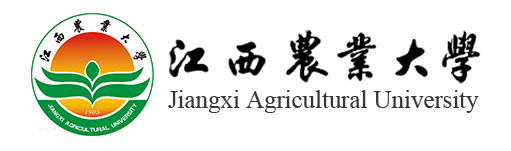 学    院：               学    号：               姓    名：                   专    业：               导    师：               研究方向：               入学时间：               江西农业大学研究生院制说	  明为加强学术性和专业性硕士研究生的差异化培养和管理，落实《江西农业大学硕士专业学位研究生专业实践管理规定》，特别是落实“第六条 专业实践具体时间要求参照国家相应专业学位教指委指导性培养方案的有关规定执行，原则上累计时间不得少于6个月或一学期”的规定，加强对专硕实习环境的管理，编制本手册。本手册为专业硕士研究生专业实践过程记录表，用于记载研究生何时、何地参加专业实践以及实践内容、效果等信息。本手册适用于2019级及以后入学的全日制、非全日制专业硕士研究生。本表平时由专业研究生本人留存并妥善保管。本手册需由专业硕士研究生进行记录，并经过联合培养单位或实习单位的认定，作为对研究生实习考核的依据。专业硕士研究生还需填报《江西农业大学全日制硕士专业学位研究生专业实践计划》、《江西农业大学全日制硕士专业学位研究生专业实践报告》，与本日志一同作为专业实践的支撑材料。本表须用黑色签字笔认真填写，要求书写整洁。 江西农业大学专业硕士研究生专业实践情况记录表专业实践单位名称：                           填表日期：注：1.研究生每月至少与校内、校外导师各汇报一次学习情况，并做记录。2.论文名称一栏，名称太长的可简写，未开题的学生不填。学生姓名专业名称导师姓名校内：论文名称导师姓名校外：论文名称本月研究内容及主要问题：本月研究内容及主要问题：本月研究内容及主要问题：本月研究内容及主要问题：校外导师指导意见：导师签字：年   月   日校外导师指导意见：导师签字：年   月   日校外导师指导意见：导师签字：年   月   日校外导师指导意见：导师签字：年   月   日校内导师指导意见：导师签字：年   月   日校内导师指导意见：导师签字：年   月   日校内导师指导意见：导师签字：年   月   日校内导师指导意见：导师签字：年   月   日